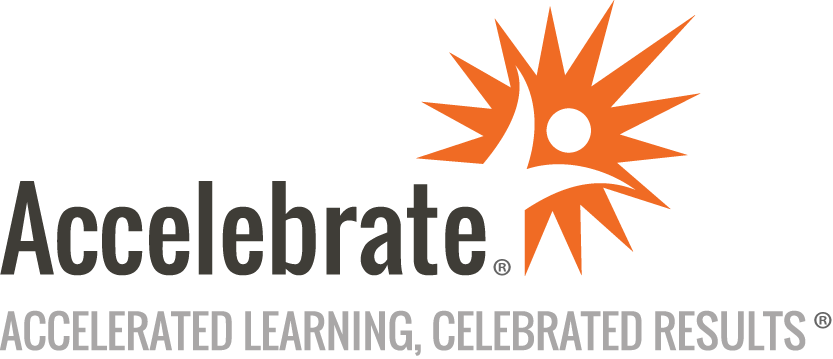 Salesforce and Salesforce Platform for Technology LeadersCourse Number: SF-112
Duration: 3 daysOverviewThis Salesforce® and Salesforce Platform (formerly known as Force.com®) for Technology Leaders training course introduces executives to the wide range of features and capabilities of the Salesforce and Salesforce Platform.PrerequisitesNo prior experience is presumed.MaterialsAll Salesforce and Force.com training students will receive comprehensive courseware.Software Needed on Each Student PCSalesforce is web-based and attendees only need an Internet connection and modern web browser for training. Salesforce recommends Chrome.ObjectivesThe Salesforce Platform architecture and the Salesforce object modelBasic user and license administrationSecurity in SalesforceConfiguration in SalesforceAutomation in Salesforce, including the use of Workflow Rules, Approval Processes, and the Process BuilderCustom applications on the Salesforce Platform using the declarative interfaceWhen to use Apex, Visualforce and Lightning ComponentsManaging and importing dataAnalytic tools including Lightning Reports, Lightning Dashboards, and list viewsOutlineAgenda & Course OverviewSalesforce.com Overview Major CloudsPlatform OverviewGeneral User InterfaceLightning Experience vs Salesforce ClassicObject ModelSearchForce.com ArchitectureModel, View, ControllerApex, Visual ForceLightning ComponentsUses of the PlatformSoftware Development LifecycleProject Management StrategiesLicensingOrganization Settings Locale, Language, Time ZoneFiscal YearMulti-Currency / Advanced Multi-CurrencySystem Security UsersNetwork Security / ActivationLogin HistoryProfilesPermission SetsDelegated AdministrationRecord Security Record Ownership / Full AccessOrganization-Wide DefaultsRole Hierarchy & RolesSharing RulesManual SharingAccount TeamsOpportunity TeamsQueuesCase TeamsApex SharingTerritory ManagementCustomization Custom FieldsPicklistsControlling & Dependent PicklistsFormula FieldsField Level SecurityCustomization Page LayoutsRecord TypesSales Cloud OpportunitiesProducts & Price BooksProduct SchedulesQuotesSales Productivity ToolsField HistoryService Cloud CasesSolutionsKnowledgeCase Assignment RulesCase Auto-Response RulesEmail to CaseWeb to CaseLive AgentEscalation RulesEntitlementsService ContractsITILIdeasSalesforce QuestionsChatterObject RelationshipsLookup & Master Detail FieldsRollup Summary FieldsLookup Field FiltersCustom ObjectsCustom TabsCustom AppsSetup Audit TrailHome Page ConfigurationAutomationDebuggingData ValidationWorkflow Workflow ActionsEmail TemplatesTime Based WorkflowApproval ProcessesProcess BuilderLightning FlowSalesforce Record Id’sData LoaderMass TransferExternal Id’sMass DeleteWeekly Data ExportData Migration Best PracticesMarketing Cloud Marketing RelationshipsLeadsLead ConversionWeb to LeadLead Assignment RulesLead Auto-Response RulesCampaignsCampaign MembersCampaign InfluenceSocial ContactsSocial ListeningSocial HubSalesforce for Twitter and FacebookList ViewsReports Overview Reports SecurityReport FoldersReports TerminologyTabular ReportsSummary ReportsMatrix ReportsJoin ReportDatesReport FiltersReport ChartsBucket FieldsCustom Summary FieldsCustom Report TypesScheduling ReportsDashboard Overview Pre-built DashboardsRunning UserScheduling DashboardsContentSalesforce CommunitiesForce.com SitesPerformance OptimizationDeployment & Change Management Metadata APIPackagesChange SetsUser AdoptionSession Wrap-upConclusion